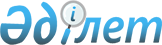 О городском бюджете на 2015-2017 годы
					
			С истёкшим сроком
			
			
		
					Решение Сатпаевского городского маслихата Карагандинской области от 24 декабря 2014 года № 300. Зарегистрировано Департаментом юстиции Карагандинской области 9 января 2015 года № 2910. Прекращено действие в связи с истечением срока
      В соответствии с Бюджетным кодексом Республики Казахстан от 4 декабря 2008 года, Законом Республики Казахстан "О местном государственном управлении и самоуправлении в Республике Казахстан" от 23 января 2001 года, Законом Республики Казахстан "О республиканском бюджете на 2015 – 2017 годы" от 28 ноября 2014 года городской маслихат РЕШИЛ:
      1. Утвердить городской бюджет на 2015 – 2017 годы согласно приложениям 1, 2 и 3 соответственно, в том числе на 2015 год в следующих объемах:
      1) доходы – 10 931 996 тысяч тенге, в том числе по:
      налоговым поступлениям – 2 068 017 тысяч тенге;
      неналоговым поступлениям – 13 460 тысяч тенге;
      поступлениям от продажи основного капитала – 10 495 тысяч тенге;
      поступлениям трансфертов – 8 840 024 тысячи тенге;
      2) затраты – 10 805 533 тысячи тенге;
      3) чистое бюджетное кредитование – 2 100 000 тысяч тенге;
      бюджетные кредиты – 2 100 000 тысяч тенге;
      погашение бюджетных кредитов – 0 тысяч тенге;
      4) сальдо по операциям с финансовыми активами – 127 458 тысяч тенге, в том числе:
      приобретение финансовых активов – 127 458 тысяч тенге;
      поступления от продажи финансовых активов государства – 0 тысяч тенге;
      5) дефицит (профицит) бюджета – минус 2 100 995 тысяч тенге;
      6) финансирование дефицита (использование профицита) бюджета – 2 100 995 тысяч тенге, в том числе:
      поступления займов – 2 100 000 тысяч тенге;
      погашение займов – 0 тысяч тенге;
      используемые остатки бюджетных средств – 995 тысяч тенге.
      Сноска. Пункт 1 - в редакции решения Сатпаевского городского маслихата Карагандинской области от 30.11.2015 № 401 (вводится в действие с 01.01.2015).


       2. Установить на 2015 год нормативы распределения доходов в городской бюджет в следующих размерах: 
      1) по индивидуальному подоходному налогу – 1 процент; 
      2) по социальному налогу – 1 процент.
      3. Учесть, что в составе доходов и расходов городского бюджета на 2015 год предусмотрены следующие трансферты согласно приложению 4:
      1) целевые текущие трансферты из республиканского бюджета в сумме 897 311 тысяч тенге;
      2) целевые трансферты на развитие из республиканского бюджета в сумме 6 255 539 тысяч тенге;
      3) целевые трансферты на развитие из областного бюджета в сумме 94 193 тысячи тенге.
      Сноска. Пункт 3 - в редакции решения Сатпаевского городского маслихата Карагандинской области от 30.11.2015 № 401 (вводится в действие с 01.01.2015).


       4. Учесть в составе поступлений городского бюджета на 2015 год объем субвенций, передаваемых из областного бюджета в бюджет города, в сумме 1 592 981 тысяча тенге.
      5. Утвердить в составе городского бюджета на 2015 год перечень бюджетных программ поселка Жезказган согласно приложению 5.
      6. Учесть, что в составе расходов городского бюджета на 2015 год предусмотрены следующие целевые текущие трансферты из республиканского бюджета:
      на выплату ежемесячной надбавки за особые условия труда к должностным окладам работников государственных учреждений, не являющихся государственными служащими, а также работников государственных казенных предприятий, финансируемых из местного бюджета, в размере 10 процентов.
      Сноска. Пункт 6 - в редакции решения Сатпаевского городского маслихата Карагандинской области от 29.04.2015 № 335 (вводится в действие с 01.01.2015).


       7. Утвердить резерв местного исполнительного органа на 2015 год в сумме 40 534 тысяч тенге.
      Сноска. Пункт 7 - в редакции решения Сатпаевского городского маслихата Карагандинской области от 29.04.2015 № 335 (вводится в действие с 01.01.2015).


       8. Утвердить перечень местных бюджетных программ, не подлежащих секвестру в процессе исполнения бюджета города на 2015 год, согласно приложению 6.
      9. Настоящее решение вводится в действие с 1 января 2015 года. Городской бюджет на 2015 год
      Сноска. Приложение 1 - в редакции решения Сатпаевского городского маслихата Карагандинской области от 30.11.2015 № 401 (вводится в действие с 01.01.2015).

 Городской бюджет на 2016 год Городской бюджет на 2017 год Целевые трансферты из республиканского и областного бюджета на 2015 год
      Сноска. Приложение 4 - в редакции решения Сатпаевского городского маслихата Карагандинской области от 30.11.2015 № 401 (вводится в действие с 01.01.2015). Перечень бюджетных программ поселка Жезказган на 2015 год
      Сноска. Приложение 5 - в редакции решения Сатпаевского городского маслихата Карагандинской области от 30.11.2015 № 401 (вводится в действие с 01.01.2015). Перечень бюджетных программ, не подлежащих секвестру в процессе исполнения городского бюджета на 2015 год
					© 2012. РГП на ПХВ «Институт законодательства и правовой информации Республики Казахстан» Министерства юстиции Республики Казахстан
				
Председатель сессии
С. Мурзакануров
Секретарь
городского маслихата
Т. ХмилярчукПриложение 1
к решению 35 сессии
Сатпаевского городского маслихата
от 24 декабря 2014 года № 300
 Категория
 Категория
 Категория
 Категория
 Категория
 Категория
 Категория
Сумма (тысяч тенге)
Класс
Класс
Класс
Класс
Класс
Класс
Сумма (тысяч тенге)
Подкласс 
Подкласс 
Подкласс 
Подкласс 
Сумма (тысяч тенге)
Наименование
Наименование
Сумма (тысяч тенге)
1
1
2
2
3
3
4
5
I. Доходы
10 931 996
1
1
Налоговые поступления
2 068 017
01
01
Подоходный налог
140 176
2
2
Индивидуальный подоходный налог
140 176
03
03
Социальный налог
6 377
1
1
Социальный налог
6 377
04
04
Налоги на собственность
687 258
1
1
Hалоги на имущество
562 362
3
3
Земельный налог
13 889
4
4
Налог на транспортные средства
110 917
5
5
Единый земельный налог
90
05
05
Внутренние налоги на товары, работы и услуги
1 216 806
2
2
Акцизы
7 250
3
3
Поступления за использование природных и других ресурсов
1 136 190
4
4
Сборы за ведение предпринимательской и профессиональной деятельности
69 179
5
5
Налог на игорный бизнес
4 187
08
08
Обязательные платежи, взимаемые за совершение юридически значимых действий и (или) выдачу документов уполномоченными на то государственными органами или должностными лицами
17 400
1
1
Государственная пошлина
17 400
2
2
Неналоговые поступления
13 460
01
01
Доходы от государственной собственности
9 680
5
5
Доходы от аренды имущества, находящегося в государственной собственности
9 680
06
06
Прочие неналоговые поступления
3 780
1
1
Прочие неналоговые поступления
3 780
3
3
Поступления от продажи основного капитала
10 495
01
01
Продажа государственного имущества, закрепленного за государственными учреждениями
3 029
1
1
Продажа государственного имущества, закрепленного за государственными учреждениями
3 029
03
03
Продажа земли и нематериальных активов
7 466
1
1
Продажа земли
6 500
2
2
Продажа нематериальных активов
966
4
4
Поступления трансфертов 
8 840 024
02
02
Трансферты из вышестоящих органов государственного управления
8 840 024
2
2
Трансферты из областного бюджета
8 840 024
Функциональная группа
Функциональная группа
Функциональная группа
Функциональная группа
Функциональная группа
Сумма (тысяч тенге)
Функциональная подгруппа
Функциональная подгруппа
Функциональная подгруппа
Функциональная подгруппа
Сумма (тысяч тенге)
Администратор бюджетных программ 
Администратор бюджетных программ 
Администратор бюджетных программ 
Сумма (тысяч тенге)
Программа 
Программа 
Сумма (тысяч тенге)
Наименование
Сумма (тысяч тенге)
1
2
3
4
5
6
II. Затраты
10 805 533
01
Государственные услуги общего характера
300 322
1
Представительные, исполнительные и другие органы, выполняющие общие функции государственного управления
170 313
112
Аппарат маслихата района (города областного значения)
20 854
001
Услуги по обеспечению деятельности маслихата района (города областного значения)
20 605
003
Капитальные расходы государственного органа
249
122
Аппарат акима района (города областного значения)
124 791
001
Услуги по обеспечению деятельности акима района (города областного значения)
114 532
003
Капитальные расходы государственного органа
10 259
123
Аппарат акима района в городе, города районного значения, поселка, села, сельского округа
24 668
001
Услуги по обеспечению деятельности акима района в городе, города районного значения, поселка, села, сельского округа
24 668
2
Финансовая деятельность
7 190
459
Отдел экономики и финансов района (города областного значения)
7 190
003
Проведение оценки имущества в целях налогообложения
2 660
010
Приватизация, управление коммунальным имуществом, постприватизационная деятельность и регулирование споров, связанных с этим 
4 530
9
Прочие государственные услуги общего характера
122 819
454
Отдел предпринимательства и сельского хозяйства района (города областного значения)
28 869
001
Услуги по реализации государственной политики на местном уровне в области развития предпринимательства и сельского хозяйства
28 569
007
Капитальные расходы государственного органа 
300
459
Отдел экономики и финансов района (города областного значения)
32 481
001
Услуги по реализации государственной политики в области формирования и развития экономической политики, государственного планирования, исполнения бюджета и управления коммунальной собственностью района (города областного значения)
32 106
015
Капитальные расходы государственного органа 
375
483
Отдел жилищно-коммунального хозяйства, пассажирского транспорта, автомобильных дорог, строительства и жилищной инспекции района (города областного значения)
61 469
001
Услуги по реализации государственной политики на местном уровне в области жилищно-коммунального хозяйства, пассажирского транспорта, автомобильных дорог, строительства и жилищной инспекции 
57 571
045
Развитие объектов государственных органов
3 898
02
Оборона
12 815
1
Военные нужды
12 815
122
Аппарат акима района (города областного значения)
12 815
005
Мероприятия в рамках исполнения всеобщей воинской обязанности
12 815
03
Общественный порядок, безопасность, правовая, судебная, уголовно-исполнительная деятельность
16 310
9
Прочие услуги в области общественного порядка и безопасности
16 310
483
Отдел жилищно-коммунального хозяйства, пассажирского транспорта, автомобильных дорог, строительства и жилищной инспекции района (города областного значения)
16 310
048
Обеспечение безопасности дорожного движения в населенных пунктах
16 310
04
Образование
2 742 549
1
Дошкольное воспитание и обучение
639 570
464
Отдел образования района (города областного значения)
639 570
040
Реализация государственного образовательного заказа в дошкольных организациях образования
639 570
2
Начальное, основное среднее и общее среднее образование
1 982 805
464
Отдел образования района (города областного значения)
1 982 805
003
Общеобразовательное обучение
1 812 031
006
Дополнительное образование для детей 
170 774
9
Прочие услуги в области образования
120 174
464
Отдел образования района (города областного значения)
120 174
001
Услуги по реализации государственной политики на местном уровне в области образования
19 549
005
Приобретение и доставка учебников, учебно-методических комплексов для государственных учреждений образования района (города областного значения)
25 413
007
Проведение школьных олимпиад, внешкольных мероприятий и конкурсов районного (городского) масштаба
680
012
Капитальные расходы государственного органа
283
015
Ежемесячная выплата денежных средств опекунам (попечителям) на содержание ребенка-сироты (детей-сирот), и ребенка (детей), оставшегося без попечения родителей
32 943
022
Выплата единовременных денежных средств казахстанским гражданам, усыновившим (удочерившим) ребенка (детей)-сироту и ребенка (детей), оставшегося без попечения родителей
0
067
Капитальные расходы подведомственных государственных учреждений и организаций
41 306
06
Социальная помощь и социальное обеспечение
287 527
2
Социальная помощь
248 731
451
Отдел занятости и социальных программ района (города областного значения)
237 707
002
Программа занятости
45 936
004
Оказание социальной помощи на приобретение топлива специалистам здравоохранения, образования, социального обеспечения, культуры, спорта и ветеринарии в сельской местности в соответствии с законодательством Республики Казахстан
48
005
Государственная адресная социальная помощь
2 571
006
Оказание жилищной помощи
8 871
007
Социальная помощь отдельным категориям нуждающихся граждан по решениям местных представительных органов
57 493
010
Материальное обеспечение детей-инвалидов, воспитывающихся и обучающихся на дому
1 561
014
Оказание социальной помощи нуждающимся гражданам на дому
44 982
016
Государственные пособия на детей до 18 лет
6 494
017
Обеспечение нуждающихся инвалидов обязательными гигиеническими средствами и предоставление услуг специалистами жестового языка, индивидуальными помощниками в соответствии с индивидуальной программой реабилитации инвалида
43 951
052
Проведение мероприятий, посвященных семидесятилетию Победы в Великой Отечественной войне
25 800
464
Отдел образования района (города областного значения)
11 024
008
Социальная поддержка обучающихся и воспитанников организаций образования очной формы обучения в виде льготного проезда на общественном транспорте (кроме такси) по решению местных представительных органов
11 024
9
Прочие услуги в области социальной помощи и социального обеспечения
38 796
451
Отдел занятости и социальных программ района (города областного значения)
38 796
001
Услуги по реализации государственной политики на местном уровне в области обеспечения занятости и реализации социальных программ для населения
38 374
011
Оплата услуг по зачислению, выплате и доставке пособий и других социальных выплат
252
021
Капитальные расходы государственного органа
170
07
Жилищно-коммунальное хозяйство
4 026 798
1
Жилищное хозяйство
3 651 272
483
Отдел жилищно-коммунального хозяйства, пассажирского транспорта, автомобильных дорог, строительства и жилищной инспекции района (города областного значения)
3 651 272
010
Проектирование, развитие и (или) обустройство инженерно-коммуникационной инфраструктуры
73 204
055
Проектирование и (или) строительство, реконструкция жилья коммунального жилищного фонда
133 268
063
Строительство жилых домов для переселения жителей из зон обрушения
3 444 800
2
Коммунальное хозяйство
113 412
123
Аппарат акима района в городе, города районного значения, поселка, села, сельского округа
1 525
014
Организация водоснабжения населенных пунктов
1 525
483
Отдел жилищно-коммунального хозяйства, пассажирского транспорта, автомобильных дорог, строительства и жилищной инспекции района (города областного значения)
111 887
013
Функционирование системы водоснабжения и водоотведения
20 000
017
Развитие системы водоснабжения и водоотведения
91 887
3
Благоустройство населенных пунктов
262 114
123
Аппарат акима района в городе, города районного значения, поселка, села, сельского округа
9 986
008
Освещение улиц населенных пунктов
4 239
009
Обеспечение санитарии населенных пунктов
2 440
011
Благоустройство и озеленение населенных пунктов
3 307
483
Отдел жилищно-коммунального хозяйства, пассажирского транспорта, автомобильных дорог, строительства и жилищной инспекции района (города областного значения)
252 128
020
Освещение улиц в населенных пунктах
33 451
021
Обеспечение санитарии населенных пунктов
61 047
022
Содержание мест захоронений и захоронение безродных
4 056
023
Благоустройство и озеленение населенных пунктов
153 574
08
Культура, спорт, туризм и информационное пространство
343 487
1
Деятельность в области культуры
128 104
478
Отдел внутренней политики, культуры и развития языков района (города областного значения)
128 104
009
Поддержка культурно-досуговой работы
128 104
2
Спорт
39 559
465
Отдел физической культуры и спорта района (города областного значения)
39 559
001
Услуги по реализации государственной политики на местном уровне в сфере физической культуры и спорта
8 143
006
Проведение спортивных соревнований на районном (города областного значения) уровне
16 111
007
Подготовка и участие членов сборных команд района (города областного значения) по различным видам спорта на областных спортивных соревнованиях
15 305
3
Информационное пространство
95 990
478
Отдел внутренней политики, культуры и развития языков района (города областного значения)
95 990
005
Услуги по проведению государственной информационной политики
49 152
007
Функционирование районных (городских) библиотек
44 186
008
Развитие государственного языка и других языков народа Казахстана
2 652
9
Прочие услуги по организации культуры, спорта, туризма и информационного пространства
79 834
478
Отдел внутренней политики, культуры и развития языков района (города областного значения)
79 834
001
Услуги по реализации государственной политики на местном уровне в области информации, укрепления государственности и формирования социального оптимизма граждан, развития языков и культуры
59 455
003
Капитальные расходы государственного органа 
1 115
004
Реализация мероприятий в сфере молодежной политики
17 408
032
Капитальные расходы подведомственных государственных учреждений и организаций
1 856
10
Сельское, водное, лесное, рыбное хозяйство, особо охраняемые природные территории, охрана окружающей среды и животного мира, земельные отношения
45 477
1
Сельское хозяйство
22 712
473
Отдел ветеринарии района (города областного значения)
22 712
001
Услуги по реализации государственной политики на местном уровне в сфере ветеринарии
10 515
005
Обеспечение функционирования скотомогильников (биотермических ям)
2 837
007
Организация отлова и уничтожения бродячих собак и кошек
6 535
008
Возмещение владельцам стоимости изымаемых и уничтожаемых больных животных, продуктов и сырья животного происхождения
0
009
Проведение ветеринарных мероприятий по энзоотическим болезням животных
958
010
Проведение мероприятий по идентификации сельскохозяйственных животных 
1 867
6
Земельные отношения
15 702
463
Отдел земельных отношений района (города областного значения)
15 702
001
Услуги по реализации государственной политики в области регулирования земельных отношений на территории района (города областного значения)
13 508
004
Организация работ по зонированию земель
1 879
007
Капитальные расходы государственного органа 
315
9
Прочие услуги в области сельского, водного, лесного, рыбного хозяйства, охраны окружающей среды и земельных отношений
7 063
473
Отдел ветеринарии района (города областного значения)
7 063
011
Проведение противоэпизоотических мероприятий
7 063
11
Промышленность, архитектурная, градостроительная и строительная деятельность
14 246
2
Архитектурная, градостроительная и строительная деятельность
14 246
468
Отдел архитектуры и градостроительства района (города областного значения)
14 246
001
Услуги по реализации государственной политики в области архитектуры и градостроительства на местном уровне 
14 246
12
Транспорт и коммуникации
67 874
1
Автомобильный транспорт
67 874
123
Аппарат акима района в городе, города районного значения, поселка, села, сельского округа
4 874
013
Обеспечение функционирования автомобильных дорог в городах районного значения, поселках, селах, сельских округах
4 874
483
Отдел жилищно-коммунального хозяйства, пассажирского транспорта, автомобильных дорог, строительства и жилищной инспекции района (города областного значения)
63 000
026
Обеспечение функционирования автомобильных дорог
63 000
13
Прочие
2 941 534
3
Поддержка предпринимательской деятельности и защита конкуренции
556
454
Отдел предпринимательства и сельского хозяйства района (города областного значения)
556
006
Поддержка предпринимательской деятельности
556
9
Прочие
2 940 978
454
Отдел предпринимательства и сельского хозяйства района (города областного значения)
15 352
033
Субсидирование процентной ставки по кредитам для реализации проектов в моногородах
15 352
459
Отдел экономики и финансов района (города областного значения)
44 743
008
Разработка или корректировка, а также проведение необходимых экспертиз технико-экономических обоснований местных бюджетных инвестиционных проектов и конкурсных документаций концессионных проектов, консультативное сопровождение концессионных проектов
6 312
012
Резерв местного исполнительного органа района (города областного значения) 
38 431
464
Отдел образования района (города областного значения)
118 509
042
Текущее обустройство моногородов
118 509
483
Отдел жилищно-коммунального хозяйства, пассажирского транспорта, автомобильных дорог, строительства и жилищной инспекции района (города областного значения)
2 762 374
043
Текущее обустройство моногородов
147 757
044
Реализация бюджетных инвестиционных проектов в моногородах
2 614 617
14
Обслуживание долга
3
1
Обслуживание долга
3
459
Отдел экономики и финансов района (города областного значения)
3
021
Обслуживание долга местных исполнительных органов по выплате вознаграждений и иных платежей по займам из областного бюджета
3
15
Трансферты
6591
1
Трансферты
6591
459
Отдел экономики и финансов района (города областного значения)
6 591
006
Возврат неиспользованных (недоиспользованных) целевых трансфертов
6 471
051
Трансферты органам местного самоуправления
120
III. Чистое бюджетное кредитование
2 100 000
Бюджетные кредиты
2 100 000
07
Жилищно-коммунальное хозяйство
2 100 000
1
Жилищное хозяйство
2 100 000
483
Отдел жилищно-коммунального хозяйства, пассажирского транспорта, автомобильных дорог, строительства и жилищной инспекции района (города областного значения)
2 100 000
062
Кредитование на реконструкцию и строительство систем тепло-, водоснабжения и водоотведения
2 100 000
Категория
Категория
Категория
Категория
Сумма (тысяч тенге)
Класс 
Класс 
Класс 
Сумма (тысяч тенге)
Подкласс
Подкласс
Сумма (тысяч тенге)
Наименование
Сумма (тысяч тенге)
1
2
3
4
5
Погашение бюджетных кредитов
0
Функциональная группа
Функциональная группа
Функциональная группа
Функциональная группа
Функциональная группа
Сумма (тысяч тенге)
Функциональная подгруппа
Функциональная подгруппа
Функциональная подгруппа
Функциональная подгруппа
Сумма (тысяч тенге)
Администратор бюджетных программ
Администратор бюджетных программ
Администратор бюджетных программ
Сумма (тысяч тенге)
Программа
Программа
Сумма (тысяч тенге)
Наименование
Сумма (тысяч тенге)
1
2
3
4
5
6
IV. Сальдо по операциям с финансовыми активами
127 458
Приобретение финансовых активов 
127 458
07
Жилищно-коммунальное хозяйство
71 073
1
Жилищное хозяйство
71 073
483
Отдел жилищно-коммунального хозяйства, пассажирского транспорта, автомобильных дорог, строительства и жилищной инспекции района (города областного значения)
71 073
060
Увеличение уставных капиталов специализированных уполномоченных организаций
71 073
13
Прочие
56 385
9
Прочие
56 385
459
Отдел экономики и финансов района (города областного значения)
56 385
014
Формирование или увеличение уставного капитала юридических лиц
56 385
Категория
Категория
Категория
Категория
Сумма (тысяч тенге)
Класс
Класс
Класс
Сумма (тысяч тенге)
Подкласс
Подкласс
Сумма (тысяч тенге)
Наименование
Сумма (тысяч тенге)
1
2
3
4
5
Поступление от продажи финансовых активов государства
0
Функциональная группа 
Функциональная группа 
Функциональная группа 
Функциональная группа 
Функциональная группа 
Сумма (тысяч тенге)
Функциональная подгруппа 
Функциональная подгруппа 
Функциональная подгруппа 
Функциональная подгруппа 
Сумма (тысяч тенге)
Администратор бюджетных программ 
Администратор бюджетных программ 
Администратор бюджетных программ 
Сумма (тысяч тенге)
Программа 
Программа 
Сумма (тысяч тенге)
Наименование
Сумма (тысяч тенге)
1
2
3
4
5
6
V. Дефицит (профицит) бюджета 
-2 100 995
VI. Финансирование дефицита (использование профицита) бюджета 
2 100 995
Категория
Категория
Категория
Категория
Сумма (тысяч тенге)
Класс 
Класс 
Класс 
Сумма (тысяч тенге)
Подкласс
Подкласс
Сумма (тысяч тенге)
Наименование
Сумма (тысяч тенге)
1
2
3
4
5
7
Поступления займов
2 100 000
01
Внутренние государственные займы
2 100 000
2
Договоры займа
2 100 000
Категория 
Категория 
Категория 
Категория 
Сумма (тысяч тенге)
Класс 
Класс 
Класс 
Сумма (тысяч тенге)
Подкласс 
Подкласс 
Сумма (тысяч тенге)
Наименование
Сумма (тысяч тенге)
1
2
3
4
5
8
Используемые остатки бюджетных средств
995
01
Остатки бюджетных средств
995
1
Свободные остатки бюджетных средств
995Приложение 2
к решению 35 сессии
Сатпаевского городского маслихата
от 24 декабря 2015 года № 300
Категория
Категория
Категория
Категория
Сумма (тысяч тенге)
Класс
Класс
Класс
Сумма (тысяч тенге)
Подкласс 
Подкласс 
Сумма (тысяч тенге)
Наименование
Сумма (тысяч тенге)
1
2
3
4
5
I. Доходы
3872751
1
Налоговые поступления
2737667
01
Подоходный налог
555923
2
Индивидуальный подоходный налог
555923
03
Социальный налог
373800
1
Социальный налог
373800
04
Налоги на собственность
669137
1
Hалоги на имущество
535240
3
Земельный налог
14266
4
Налог на транспортные средства
119478
5
Единый земельный налог
153
05
Внутренние налоги на товары, работы и услуги
1121007
2
Акцизы
7300
3
Поступления за использование природных и других ресурсов
1090681
4
Сборы за ведение предпринимательской и профессиональной деятельности
18508
5
Налог на игорный бизнес
4518
08
Обязательные платежи, взимаемые за совершение юридически значимых действий и (или) выдачу документов уполномоченными на то государственными органами или должностными лицами
17800
1
Государственная пошлина
17800
2
Неналоговые поступления
9411
01
Доходы от государственной собственности
7340
5
Доходы от аренды имущества, находящегося в государственной собственности
7340
06
Прочие неналоговые поступления
2071
1
Прочие неналоговые поступления
2071
3
Поступления от продажи основного капитала
8018
03
Продажа земли и нематериальных активов
8018
1
Продажа земли
6408
2
Продажа нематериальных активов
1610
4
Поступления трансфертов 
1117655
02
Трансферты из вышестоящих органов государственного управления
1117655
2
Трансферты из областного бюджета
1117655
Функциональная группа
Функциональная группа
Функциональная группа
Функциональная группа
Функциональная группа
Сумма (тысяч тенге)
Функциональная подгруппа
Функциональная подгруппа
Функциональная подгруппа
Функциональная подгруппа
Сумма (тысяч тенге)
Администратор бюджетных программ 
Администратор бюджетных программ 
Администратор бюджетных программ 
Сумма (тысяч тенге)
Программа 
Программа 
Сумма (тысяч тенге)
Наименование
Сумма (тысяч тенге)
1
2
3
4
5
6
II. Затраты
3872751
01
Государственные услуги общего характера
249515
1
Представительные, исполнительные и другие органы, выполняющие общие функции государственного управления
156266
112
Аппарат маслихата района (города областного значения)
19896
001
Услуги по обеспечению деятельности маслихата района (города областного значения)
19896
122
Аппарат акима района (города областного значения)
110970
001
Услуги по обеспечению деятельности акима района (города областного значения)
110970
123
Аппарат акима района в городе, города районного значения, поселка, села, сельского округа
25400
001
Услуги по обеспечению деятельности акима района в городе, города районного значения, поселка, села, сельского округа
25400
2
Финансовая деятельность
3530
459
Отдел экономики и финансов района (города областного значения)
3530
003
Проведение оценки имущества в целях налогообложения
1610
010
Приватизация, управление коммунальным имуществом, постприватизационная деятельность и регулирование споров, связанных с этим 
1920
9
Прочие государственные услуги общего характера
89719
458
Отдел жилищно-коммунального хозяйства, пассажирского транспорта и автомобильных дорог района (города областного значения)
20261
001
Услуги по реализации государственной политики на местном уровне в области жилищно-коммунального хозяйства, пассажирского транспорта и автомобильных дорог 
20261
459
Отдел экономики и финансов района (города областного значения)
31925
001
Услуги по реализации государственной политики в области формирования и развития экономической политики, государственного планирования, исполнения бюджета и управления коммунальной собственностью района (города областного значения)
31725
015
Капитальные расходы государственного органа 
200
471
Отдел образования, физической культуры и спорта района (города областного значения)
20810
001
Услуги по реализации государственной политики на местном уровне в области образования, физической культуры и спорта
20810
494
Отдел предпринимательства и промышленности района (города областного значения)
16723
001
Услуги по реализации государственной политики на местном уровне в области развития предпринимательства и промышленности
16723
02
Оборона
16905
1
Военные нужды
16345
122
Аппарат акима района (города областного значения)
16345
005
Мероприятия в рамках исполнения всеобщей воинской обязанности
16345
2
Организация работы по чрезвычайным ситуациям
560
122
Аппарат акима района (города областного значения)
560
007
Мероприятия по профилактике и тушению степных пожаров районного (городского) масштаба, а также пожаров в населенных пунктах, в которых не созданы органы государственной противопожарной службы
560
03
Общественный порядок, безопасность, правовая, судебная, уголовно-исполнительная деятельность
17200
9
Прочие услуги в области общественного порядка и безопасности
17200
458
Отдел жилищно-коммунального хозяйства, пассажирского транспорта и автомобильных дорог района (города областного значения)
17200
021
Обеспечение безопасности дорожного движения в населенных пунктах
17200
04
Образование
2239465
1
Дошкольное воспитание и обучение
155300
471
Отдел образования, физической культуры и спорта района (города областного значения)
155300
040
Реализация государственного образовательного заказа в дошкольных организациях образования
155300
2
Начальное, основное среднее и общее среднее образование
1944490
471
Отдел образования, физической культуры и спорта района (города областного значения)
1944490
004
Общеобразовательное обучение
1770850
005
Дополнительное образование для детей и юношества
173640
9
Прочие услуги в области образования
139675
467
Отдел строительства района (города областного значения)
32000
037
Строительство и реконструкция объектов образования
32000
471
Отдел образования, физической культуры и спорта района (города областного значения)
107675
009
Приобретение и доставка учебников, учебно-методических комплексов для государственных учреждений образования района (города областного значения)
29100
010
Проведение школьных олимпиад, внешкольных мероприятий и конкурсов районного (городского) масштаба
805
020
Ежемесячная выплата денежных средств опекунам (попечителям) на содержание ребенка-сироты (детей-сирот), и ребенка (детей), оставшегося без попечения родителей
37540
067
Капитальные расходы подведомственных государственных учреждений и организаций
40230
06
Социальная помощь и социальное обеспечение
254387
2
Социальная помощь
223050
451
Отдел занятости и социальных программ района (города областного значения)
211273
002
Программа занятости
52235
004
Оказание социальной помощи на приобретение топлива специалистам здравоохранения, образования, социального обеспечения, культуры, спорта и ветеринарии в сельской местности в соответствии с законодательством Республики Казахстан
48
005
Государственная адресная социальная помощь
4610
006
Оказание жилищной помощи
8371
007
Социальная помощь отдельным категориям нуждающихся граждан по решениям местных представительных органов
58576
010
Материальное обеспечение детей-инвалидов, воспитывающихся и обучающихся на дому
1856
014
Оказание социальной помощи нуждающимся гражданам на дому
42149
016
Государственные пособия на детей до 18 лет
5494
017
Обеспечение нуждающихся инвалидов обязательными гигиеническими средствами и предоставление услуг специалистами жестового языка, индивидуальными помощниками в соответствии с индивидуальной программой реабилитации инвалида
37934
471
Отдел образования, физической культуры и спорта района (города областного значения)
11777
012
Социальная поддержка обучающихся и воспитанников организаций образования очной формы обучения в виде льготного проезда на общественном транспорте (кроме такси) по решению местных представительных органов
11777
9
Прочие услуги в области социальной помощи и социального обеспечения
31337
451
Отдел занятости и социальных программ района (города областного значения)
31337
001
Услуги по реализации государственной политики на местном уровне в области обеспечения занятости и реализации социальных программ для населения
30853
011
Оплата услуг по зачислению, выплате и доставке пособий и других социальных выплат
484
07
Жилищно-коммунальное хозяйство
561076
1
Жилищное хозяйство
69380
458
Отдел жилищно-коммунального хозяйства, пассажирского транспорта и автомобильных дорог района (города областного значения)
6800
033
Проектирование, развитие, обустройство и (или) приобретение инженерно-коммуникационной инфраструктуры
6800
467
Отдел строительства района (города областного значения)
52900
003
Проектирование, строительство и (или) приобретение жилья коммунального жилищного фонда 
20300
004
Проектирование, развитие, обустройство и (или) приобретение инженерно-коммуникационной инфраструктуры 
32600
479
Отдел жилищной инспекции района (города областного значения)
9680
001
Услуги по реализации государственной политики на местном уровне в области жилищного фонда
9680
2
Коммунальное хозяйство
27325
123
Аппарат акима района в городе, города районного значения, поселка, села, сельского округа
1525
014
Организация водоснабжения населенных пунктов
1525
458
Отдел жилищно-коммунального хозяйства, пассажирского транспорта и автомобильных дорог района (города областного значения)
20000
012
Функционирование системы водоснабжения и водоотведения
20000
467
Отдел строительства района (города областного значения)
5800
006
Развитие системы водоснабжения и водоотведения 
5800
3
Благоустройство населенных пунктов
464371
123
Аппарат акима района в городе, города районного значения, поселка, села, сельского округа
10204
008
Освещение улиц населенных пунктов
4457
009
Обеспечение санитарии населенных пунктов
2440
011
Благоустройство и озеленение населенных пунктов
3307
458
Отдел жилищно-коммунального хозяйства, пассажирского транспорта и автомобильных дорог района (города областного значения)
454167
015
Освещение улиц в населенных пунктах
25000
016
Обеспечение санитарии населенных пунктов
54200
017
Содержание мест захоронений и захоронение безродных
4056
018
Благоустройство и озеленение населенных пунктов
370911
08
Культура, спорт, туризм и информационное пространство
312459
1
Деятельность в области культуры
112164
455
Отдел культуры и развития языков района (города областного значения)
112164
003
Поддержка культурно-досуговой работы
112164
2
Спорт
30280
471
Отдел образования, физической культуры и спорта района (города областного значения)
30280
014
Проведение спортивных соревнований на районном (города областного значения) уровне
15680
015
Подготовка и участие членов сборных команд района (города областного значения) по различным видам спорта на областных спортивных соревнованиях
14600
3
Информационное пространство
91335
455
Отдел культуры и развития языков района (города областного значения)
43535
006
Функционирование районных (городских) библиотек
40544
007
Развитие государственного языка и других языков народа Казахстана
2991
456
Отдел внутренней политики района (города областного значения)
47800
002
Услуги по проведению государственной информационной политики
47800
9
Прочие услуги по организации культуры, спорта, туризма и информационного пространства
78680
455
Отдел культуры и развития языков района (города областного значения)
12860
001
Услуги по реализации государственной политики на местном уровне в области развития языков и культуры
12860
456
Отдел внутренней политики района (города областного значения)
65820
001
Услуги по реализации государственной политики на местном уровне в области информации, укрепления государственности и формирования социального оптимизма граждан
49620
003
Реализация мероприятий в сфере молодежной политики
16200
10
Сельское, водное, лесное, рыбное хозяйство, особо охраняемые природные территории, охрана окружающей среды и животного мира, земельные отношения
46752
1
Сельское хозяйство
27587
474
Отдел сельского хозяйства и ветеринарии района (города областного значения)
27587
001
Услуги по реализации государственной политики на местном уровне в сфере сельского хозяйства и ветеринарии
15390
005
Обеспечение функционирования скотомогильников (биотермических ям)
2837
007
Организация отлова и уничтожения бродячих собак и кошек
6535
011
Проведение ветеринарных мероприятий по энзоотическим болезням животных
958
012
Проведение мероприятий по идентификации сельскохозяйственных животных 
1867
6
Земельные отношения
12670
463
Отдел земельных отношений района (города областного значения)
12670
001
Услуги по реализации государственной политики в области регулирования земельных отношений на территории района (города областного значения)
12670
9
Прочие услуги в области сельского, водного, лесного, рыбного хозяйства, охраны окружающей среды и земельных отношений
6495
474
Отдел сельского хозяйства и ветеринарии района (города областного значения)
6495
013
Проведение противоэпизоотических мероприятий
6495
11
Промышленность, архитектурная, градостроительная и строительная деятельность
29578
2
Архитектурная, градостроительная и строительная деятельность
29578
467
Отдел строительства района (города областного значения)
16752
001
Услуги по реализации государственной политики на местном уровне в области строительства
16752
468
Отдел архитектуры и градостроительства района (города областного значения)
12826
001
Услуги по реализации государственной политики в области архитектуры и градостроительства на местном уровне 
12826
12
Транспорт и коммуникации
67019
1
Автомобильный транспорт
67019
123
Аппарат акима района в городе, города районного значения, поселка, села, сельского округа
4019
013
Обеспечение функционирования автомобильных дорог в городах районного значения, поселках, селах, сельских округах
4019
458
Отдел жилищно-коммунального хозяйства, пассажирского транспорта и автомобильных дорог района (города областного значения)
63000
023
Обеспечение функционирования автомобильных дорог
63000
13
Прочие
78395
3
Поддержка предпринимательской деятельности и защита конкуренции
5000
494
Отдел предпринимательства и промышленности района (города областного значения)
5000
006
Поддержка предпринимательской деятельности
5000
9
Прочие
73395
459
Отдел экономики и финансов района (города областного значения)
15000
012
Резерв местного исполнительного органа района (города областного значения) 
15000
471
Отдел образования, физической культуры и спорта района (города областного значения)
58395
042
Текущее обустройство моногородов
58395
Категория
Категория
Категория
Категория
Сумма (тысяч тенге)
Класс
Класс
Класс
Сумма (тысяч тенге)
Подкласс
Подкласс
Сумма (тысяч тенге)
Наименование
Сумма (тысяч тенге)
1
2
3
4
5
Погашение бюджетных кредитов
0
Функциональная группа
Функциональная группа
Функциональная группа
Функциональная группа
Функциональная группа
Сумма (тысяч тенге)
Функциональная подгруппа 
Функциональная подгруппа 
Функциональная подгруппа 
Функциональная подгруппа 
Сумма (тысяч тенге)
Администратор бюджетных программ
Администратор бюджетных программ
Администратор бюджетных программ
Сумма (тысяч тенге)
Программа
Программа
Сумма (тысяч тенге)
Наименование
Сумма (тысяч тенге)
1
2
3
4
5
6
IV. Сальдо по операциям с финансовыми активами
0
Приобретение финансовых активов 
0
Категория
Категория
Категория
Категория
Сумма (тысяч тенге)
Класс
Класс
Класс
Сумма (тысяч тенге)
Подкласс
Подкласс
Сумма (тысяч тенге)
Наименование
Сумма (тысяч тенге)
1
2
3
4
5
Поступление от продажи финансовых активов государства
0
Функциональная группа
Функциональная группа
Функциональная группа
Функциональная группа
Функциональная группа
Сумма (тысяч тенге)
Функциональная подгруппа 
Функциональная подгруппа 
Функциональная подгруппа 
Функциональная подгруппа 
Сумма (тысяч тенге)
Администратор бюджетных программ
Администратор бюджетных программ
Администратор бюджетных программ
Сумма (тысяч тенге)
Программа
Сумма (тысяч тенге)
Наименование
Сумма (тысяч тенге)
1
2
3
4
5
6
V. Дефицит (профицит) бюджета 
0
VI. Финансирование дефицита (использование профицита) бюджета 
0
Категория
Категория
Категория
Категория
Сумма (тысяч тенге)
Класс
Класс
Класс
Сумма (тысяч тенге)
Подкласс
Подкласс
Сумма (тысяч тенге)
Наименование
Сумма (тысяч тенге)
1
2
3
4
5
7
Поступления займов
0
01
Внутренние государственные займы
0
2
Договоры займа
0
Категория
Категория
Категория
Категория
Сумма (тысяч тенге)
Класс
Класс
Класс
Сумма (тысяч тенге)
Подкласс
Подкласс
Сумма (тысяч тенге)
Наименование
Сумма (тысяч тенге)
1
2
3
4
5
8
Используемые остатки бюджетных средств
0
01
Остатки бюджетных средств
0
1
Свободные остатки бюджетных средств
0Приложение 3
к решению 35 сессии
Сатпаевского городского маслихата
от 24 декабря 2014 года № 300
Категория
Категория
Категория
Категория
Сумма (тысяч тенге)
Класс
Класс
Класс
Сумма (тысяч тенге)
Подкласс 
Подкласс 
Сумма (тысяч тенге)
Наименование
Сумма (тысяч тенге)
1
2
3
4
5
I. Доходы
3927373
1
Налоговые поступления
3367555
01
Подоходный налог
866002
2
Индивидуальный подоходный налог
866002
03
Социальный налог
580604
1
Социальный налог
580604
04
Налоги на собственность
675759
1
Hалоги на имущество
539250
3
Земельный налог
14469
4
Налог на транспортные средства
121880
5
Единый земельный налог
160
05
Внутренние налоги на товары, работы и услуги
1226839
2
Акцизы
7350
3
Поступления за использование природных и других ресурсов
1195789
4
Сборы за ведение предпринимательской и профессиональной деятельности
19182
5
Налог на игорный бизнес
4518
08
Обязательные платежи, взимаемые за совершение юридически значимых действий и (или) выдачу документов уполномоченными на то государственными органами или должностными лицами
18351
1
Государственная пошлина
18351
2
Неналоговые поступления
9440
01
Доходы от государственной собственности
7340
5
Доходы от аренды имущества, находящегося в государственной собственности
7340
06
Прочие неналоговые поступления
2100
1
Прочие неналоговые поступления
2100
3
Поступления от продажи основного капитала
8146
03
Продажа земли и нематериальных активов
8146
1
Продажа земли
6523
2
Продажа нематериальных активов
1623
4
Поступления трансфертов 
542232
02
Трансферты из вышестоящих органов государственного управления
542232
2
Трансферты из областного бюджета
542232
Функциональная группа
Функциональная группа
Функциональная группа
Функциональная группа
Функциональная группа
Сумма (тысяч тенге)
Функциональная подгруппа
Функциональная подгруппа
Функциональная подгруппа
Функциональная подгруппа
Сумма (тысяч тенге)
Администратор бюджетных программ 
Администратор бюджетных программ 
Администратор бюджетных программ 
Сумма (тысяч тенге)
Программа 
Программа 
Сумма (тысяч тенге)
Наименование 
Сумма (тысяч тенге)
1
2
3
4
5
6
II. Затраты
3927373
01
Государственные услуги общего характера
266675
1
Представительные, исполнительные и другие органы, выполняющие общие функции государственного управления
167210
112
Аппарат маслихата района (города областного значения)
21300
001
Услуги по обеспечению деятельности маслихата района (города областного значения)
21300
122
Аппарат акима района (города областного значения)
118730
001
Услуги по обеспечению деятельности акима района (города областного значения)
118730
123
Аппарат акима района в городе, города районного значения, поселка, села, сельского округа
27180
001
Услуги по обеспечению деятельности акима района в городе, города районного значения, поселка, села, сельского округа
27180
2
Финансовая деятельность
3640
459
Отдел экономики и финансов района (города областного значения)
3640
003
Проведение оценки имущества в целях налогообложения
1720
010
Приватизация, управление коммунальным имуществом, постприватизационная деятельность и регулирование споров, связанных с этим 
1920
9
Прочие государственные услуги общего характера
95825
458
Отдел жилищно-коммунального хозяйства, пассажирского транспорта и автомобильных дорог района (города областного значения)
21680
001
Услуги по реализации государственной политики на местном уровне в области жилищно-коммунального хозяйства, пассажирского транспорта и автомобильных дорог 
21680
459
Отдел экономики и финансов района (города областного значения)
33950
001
Услуги по реализации государственной политики в области формирования и развития экономической политики, государственного планирования, исполнения бюджета и управления коммунальной собственностью района (города областного значения)
33950
471
Отдел образования, физической культуры и спорта района (города областного значения)
22300
001
Услуги по реализации государственной политики на местном уровне в области образования, физической культуры и спорта
22300
494
Отдел предпринимательства и промышленности района (города областного значения)
17895
001
Услуги по реализации государственной политики на местном уровне в области развития предпринимательства и промышленности
17895
02
Оборона
18060
1
Военные нужды
17500
122
Аппарат акима района (города областного значения)
17500
005
Мероприятия в рамках исполнения всеобщей воинской обязанности
17500
2
Организация работы по чрезвычайным ситуациям
560
122
Аппарат акима района (города областного значения)
560
007
Мероприятия по профилактике и тушению степных пожаров районного (городского) масштаба, а также пожаров в населенных пунктах, в которых не созданы органы государственной противопожарной службы
560
03
Общественный порядок, безопасность, правовая, судебная, уголовно-исполнительная деятельность
18400
9
Прочие услуги в области общественного порядка и безопасности
18400
458
Отдел жилищно-коммунального хозяйства, пассажирского транспорта и автомобильных дорог района (города областного значения)
18400
021
Обеспечение безопасности дорожного движения в населенных пунктах
18400
04
Образование
2310365
1
Дошкольное воспитание и обучение
166200
471
Отдел образования, физической культуры и спорта района (города областного значения)
166200
040
Реализация государственного образовательного заказа в дошкольных организациях образования
166200
2
Начальное, основное среднее и общее среднее образование
2004490
471
Отдел образования, физической культуры и спорта района (города областного значения)
2004490
004
Общеобразовательное обучение
1830850
005
Дополнительное образование для детей и юношества
173640
9
Прочие услуги в области образования
139675
467
Отдел строительства района (города областного значения)
32000
037
Строительство и реконструкция объектов образования
32000
471
Отдел образования, физической культуры и спорта района (города областного значения)
107675
009
Приобретение и доставка учебников, учебно-методических комплексов для государственных учреждений образования района (города областного значения)
29100
010
Проведение школьных олимпиад, внешкольных мероприятий и конкурсов районного (городского) масштаба
805
020
Ежемесячная выплата денежных средств опекунам (попечителям) на содержание ребенка-сироты (детей-сирот), и ребенка (детей), оставшегося без попечения родителей
37540
067
Капитальные расходы подведомственных государственных учреждений и организаций
40230
06
Социальная помощь и социальное обеспечение
258420
2
Социальная помощь
224936
451
Отдел занятости и социальных программ района (города областного значения)
213086
002
Программа занятости
52235
004
Оказание социальной помощи на приобретение топлива специалистам здравоохранения, образования, социального обеспечения, культуры, спорта и ветеринарии в сельской местности в соответствии с законодательством Республики Казахстан
48
005
Государственная адресная социальная помощь
4910
006
Оказание жилищной помощи
9500
007
Социальная помощь отдельным категориям нуждающихся граждан по решениям местных представительных органов
58576
010
Материальное обеспечение детей-инвалидов, воспитывающихся и обучающихся на дому
1856
014
Оказание социальной помощи нуждающимся гражданам на дому
42149
016
Государственные пособия на детей до 18 лет
5878
017
Обеспечение нуждающихся инвалидов обязательными гигиеническими средствами и предоставление услуг специалистами жестового языка, индивидуальными помощниками в соответствии с индивидуальной программой реабилитации инвалида
37934
471
Отдел образования, физической культуры и спорта района (города областного значения)
11850
012
Социальная поддержка обучающихся и воспитанников организаций образования очной формы обучения в виде льготного проезда на общественном транспорте (кроме такси) по решению местных представительных органов
11850
9
Прочие услуги в области социальной помощи и социального обеспечения
33484
451
Отдел занятости и социальных программ района (города областного значения)
33484
001
Услуги по реализации государственной политики на местном уровне в области обеспечения занятости и реализации социальных программ для населения
33000
011
Оплата услуг по зачислению, выплате и доставке пособий и других социальных выплат
484
07
Жилищно-коммунальное хозяйство
549106
1
Жилищное хозяйство
63210
458
Отдел жилищно-коммунального хозяйства, пассажирского транспорта и автомобильных дорог района (города областного значения)
6800
033
Проектирование, развитие, обустройство и (или) приобретение инженерно-коммуникационной инфраструктуры
6800
467
Отдел строительства района (города областного значения)
46060
003
Проектирование, строительство и (или) приобретение жилья коммунального жилищного фонда 
18460
004
Проектирование, развитие, обустройство и (или) приобретение инженерно-коммуникационной инфраструктуры 
27600
479
Отдел жилищной инспекции района (города областного значения)
10350
001
Услуги по реализации государственной политики на местном уровне в области жилищного фонда
10350
2
Коммунальное хозяйство
21525
123
Аппарат акима района в городе, города районного значения, поселка, села, сельского округа
1525
014
Организация водоснабжения населенных пунктов
1525
458
Отдел жилищно-коммунального хозяйства, пассажирского транспорта и автомобильных дорог района (города областного значения)
20000
012
Функционирование системы водоснабжения и водоотведения
20000
3
Благоустройство населенных пунктов
464371
123
Аппарат акима района в городе, города районного значения, поселка, села, сельского округа
10204
008
Освещение улиц населенных пунктов
4457
009
Обеспечение санитарии населенных пунктов
2440
011
Благоустройство и озеленение населенных пунктов
3307
458
Отдел жилищно-коммунального хозяйства, пассажирского транспорта и автомобильных дорог района (города областного значения)
454167
015
Освещение улиц в населенных пунктах
25000
016
Обеспечение санитарии населенных пунктов
54200
017
Содержание мест захоронений и захоронение безродных
4056
018
Благоустройство и озеленение населенных пунктов
370911
08
Культура, спорт, туризм и информационное пространство
321859
1
Деятельность в области культуры
112164
455
Отдел культуры и развития языков района (города областного значения)
112164
003
Поддержка культурно-досуговой работы
112164
2
Спорт
32180
471
Отдел образования, физической культуры и спорта района (города областного значения)
32180
014
Проведение спортивных соревнований на районном (города областного значения) уровне
16880
015
Подготовка и участие членов сборных команд района (города областного значения) по различным видам спорта на областных спортивных соревнованиях
15300
3
Информационное пространство
96635
455
Отдел культуры и развития языков района (города областного значения)
46535
006
Функционирование районных (городских) библиотек
43544
007
Развитие государственного языка и других языков народа Казахстана
2991
456
Отдел внутренней политики района (города областного значения)
50100
002
Услуги по проведению государственной информационной политики
50100
9
Прочие услуги по организации культуры, спорта, туризма и информационного пространства
80880
455
Отдел культуры и развития языков района (города областного значения)
13260
001
Услуги по реализации государственной политики на местном уровне в области развития языков и культуры
13260
456
Отдел внутренней политики района (города областного значения)
67620
001
Услуги по реализации государственной политики на местном уровне в области информации, укрепления государственности и формирования социального оптимизма граждан
50320
003
Реализация мероприятий в сфере молодежной политики
17300
10
Сельское, водное, лесное, рыбное хозяйство, особо охраняемые природные территории, охрана окружающей среды и животного мира, земельные отношения
48910
1
Сельское хозяйство
28865
474
Отдел сельского хозяйства и ветеринарии района (города областного значения)
28865
001
Услуги по реализации государственной политики на местном уровне в сфере сельского хозяйства и ветеринарии
16470
005
Обеспечение функционирования скотомогильников (биотермических ям)
3035
007
Организация отлова и уничтожения бродячих собак и кошек
6535
011
Проведение ветеринарных мероприятий по энзоотическим болезням животных
958
012
Проведение мероприятий по идентификации сельскохозяйственных животных 
1867
6
Земельные отношения
13550
463
Отдел земельных отношений района (города областного значения)
13550
001
Услуги по реализации государственной политики в области регулирования земельных отношений на территории района (города областного значения)
13550
9
Прочие услуги в области сельского, водного, лесного, рыбного хозяйства, охраны окружающей среды и земельных отношений
6495
474
Отдел сельского хозяйства и ветеринарии района (города областного значения)
6495
013
Проведение противоэпизоотических мероприятий
6495
11
Промышленность, архитектурная, градостроительная и строительная деятельность
31649
2
Архитектурная, градостроительная и строительная деятельность
31649
467
Отдел строительства района (города областного значения)
17925
001
Услуги по реализации государственной политики на местном уровне в области строительства
17925
468
Отдел архитектуры и градостроительства района (города областного значения)
13724
001
Услуги по реализации государственной политики в области архитектуры и градостроительства на местном уровне 
13724
12
Транспорт и коммуникации
69300
1
Автомобильный транспорт
69300
123
Аппарат акима района в городе, города районного значения, поселка, села, сельского округа
4300
013
Обеспечение функционирования автомобильных дорог в городах районного значения, поселках, селах, сельских округах
4300
458
Отдел жилищно-коммунального хозяйства, пассажирского транспорта и автомобильных дорог района (города областного значения)
65000
023
Обеспечение функционирования автомобильных дорог
65000
13
Прочие
34629
3
Поддержка предпринимательской деятельности и защита конкуренции
5000
494
Отдел предпринимательства и промышленности района (города областного значения)
5000
006
Поддержка предпринимательской деятельности
5000
9
Прочие
29629
459
Отдел экономики и финансов района (города областного значения)
15000
012
Резерв местного исполнительного органа района (города областного значения) 
15000
471
Отдел образования, физической культуры и спорта района (города областного значения)
14629
042
Текущее обустройство моногородов
14629
Категория
Категория
Категория
Категория
Сумма (тысяч тенге)
Класс
Класс
Класс
Сумма (тысяч тенге)
Подкласс
Подкласс
Сумма (тысяч тенге)
Наименование
Сумма (тысяч тенге)
1
2
3
4
5
Погашение бюджетных кредитов
0
Функциональная группа
Функциональная группа
Функциональная группа
Функциональная группа
Функциональная группа
Сумма (тысяч тенге)
Функциональная подгруппа 
Функциональная подгруппа 
Функциональная подгруппа 
Функциональная подгруппа 
Сумма (тысяч тенге)
Администратор бюджетных программ
Администратор бюджетных программ
Администратор бюджетных программ
Сумма (тысяч тенге)
Программа
Программа
Сумма (тысяч тенге)
Наименование
Сумма (тысяч тенге)
1
2
3
4
5
6
IV. Сальдо по операциям с финансовыми активами
0
Приобретение финансовых активов 
0
Категория
Категория
Категория
Категория
Сумма (тысяч тенге)
Класс
Класс
Класс
Сумма (тысяч тенге)
Подкласс
Подкласс
Сумма (тысяч тенге)
Наименование
Сумма (тысяч тенге)
1
2
3
4
5
Поступление от продажи финансовых активов государства
0
Функциональная группа
Функциональная группа
Функциональная группа
Функциональная группа
Функциональная группа
Сумма (тысяч тенге)
Функциональная подгруппа 
Функциональная подгруппа 
Функциональная подгруппа 
Функциональная подгруппа 
Сумма (тысяч тенге)
Администратор бюджетных программ
Администратор бюджетных программ
Администратор бюджетных программ
Сумма (тысяч тенге)
Программа
Программа
Сумма (тысяч тенге)
Наименование
Сумма (тысяч тенге)
1
2
3
4
5
6
V. Дефицит (профицит) бюджета 
0
VI. Финансирование дефицита (использование профицита) бюджета 
0
Категория
Категория
Категория
Категория
Сумма (тысяч тенге)
Класс
Класс
Класс
Сумма (тысяч тенге)
Подкласс
Подкласс
Сумма (тысяч тенге)
Наименование
Сумма (тысяч тенге)
1
2
3
4
5
7
Поступления займов
0
01
Внутренние государственные займы
0
2
Договоры займа
0
Категория
Категория
Категория
Категория
Сумма (тысяч тенге)
Класс
Класс
Класс
Сумма (тысяч тенге)
Подкласс
Подкласс
Сумма (тысяч тенге)
Наименование
Сумма (тысяч тенге)
1
2
3
4
5
8
Используемые остатки бюджетных средств
0
01
Остатки бюджетных средств
0
1
Свободные остатки бюджетных средств
0Приложение 4
к решению 35 сессии
Сатпаевского городского маслихата
от 24 декабря 2014 года № 300
 Наименование
Сумма (тысяч тенге)
1
2
Всего 
7 247 043
целевые текущие трансферты
897 311
на реализацию государственного образовательного заказа в дошкольных организациях образования
473 298
на реализацию Плана мероприятий по обеспечению прав и улучшению качества жизни инвалидов
7 740
на повышение оплаты труда учителям, прошедшим повышение квалификации по трехуровневой системе
49 277
на возмещение владельцам стоимости изымаемых и уничтожаемых больных животных, продуктов и сырья животного происхождения
0
на выплату ежемесячной надбавки за особые условия труда к должностным окладам работников государственных учреждений, не являющихся государственными служащими, а также работников государственных казенных предприятий, финансируемых из местного бюджета
144 735
на проведение профилактической дезинсекции и дератизации (за исключением дезинсекции и дератизации на территории природных очагов инфекционных и паразитарных заболеваний, а также в очагах инфекционных и паразитарных заболеваний)
15
на проведение мероприятий, посвященных семидесятилетию Победы в Великой Отечественной войне
25 800
на содержание подразделений местных исполнительных органов агропромышленного комплекса
4 500
на содержание штатной численности отделов регистрации актов гражданского состояния
1 269
на текущее обустройство моногородов
190 677
субсидирование процентной ставки по кредитам для реализации проектов в моногородах
15 352
предоставление грантов на развитие новых производств в моногородах
0
текущее обустройство моногородов
175 325
на развитие:
6 349 732
на проектирование и (или) строительство, реконструкция жилья коммунального жилищного фонда
111 111
за счет республиканского бюджета
100 000
за счет областного бюджета
11 111
на проектирование, развитие и (или) обустройство инженерно-коммуникационной инфраструктуры
75 661
за счет республиканского бюджета
14 620
за счет областного бюджета
61 041
на развитие системы водоснабжения и водоотведения 
91 887
за счет республиканского бюджета
69 846
за счет областного бюджета
22 041
на реализацию бюджетных инвестиционных проектов в моногородах 
2 555 200
на строительство жилых домов для переселения жителей из зон обрушения
3 444 800
на увеличение уставных капиталов специализированных уполномоченных организаций 
71 073Приложение 5
к решению 35 сессии
Сатпаевского городского маслихата
от 24 декабря 2014 года № 300
 Функциональная группа
 Функциональная группа
 Функциональная группа
 Функциональная группа
 Функциональная группа
Сумма (тысяч тенге)
Функциональная подгруппа
Функциональная подгруппа
Функциональная подгруппа
Функциональная подгруппа
Сумма (тысяч тенге)
Администратор бюджетных программ
Администратор бюджетных программ
Администратор бюджетных программ
Сумма (тысяч тенге)
Программа
Программа
Сумма (тысяч тенге)
Наименование
Сумма (тысяч тенге)
1
2
3
4
5
6
Затраты
41 053
01
Государственные услуги общего характера
24 668
1
Представительные, исполнительные и другие органы, выполняющие общие функции государственного управления
24 668
123
Аппарат акима района в городе, города районного значения, поселка, села, сельского округа
24 668
001
Услуги по обеспечению деятельности акима района в городе, города районного значения, поселка, села, сельского округа
24 668
07
Жилищно-коммунальное хозяйство
11 511
2
Коммунальное хозяйство
1 525
123
Аппарат акима района в городе, города районного значения, поселка, села, сельского округа
1 525
014
Организация водоснабжения населенных пунктов
1 525
3
Благоустройство населенных пунктов
9 986
123
Аппарат акима района в городе, города районного значения, поселка, села, сельского округа
9 986
008
Освещение улиц населенных пунктов
4 239
009
Обеспечение санитарии населенных пунктов
2 440
011
Благоустройство и озеленение населенных пунктов
3 307
12
Транспорт и коммуникация
4 874
12
1
Автомобильный транспорт
4 874
12
1
123
Аппарат акима района в городе, города районного значения, поселка, села, сельского округа
4 874
12
1
123
013
Обеспечение функционирования автомобильных дорог в городах районного значения, поселках, селах, сельских округах
4 874Приложение 6
к решению 35 сессии
Сатпаевского городского маслихата
от 24 декабря 2014 года № 300
Функция
Функция
Функция
Функция
Администратор бюджетных программ
Администратор бюджетных программ
Администратор бюджетных программ
Программа
Программа
Наименование
1
2
3
4
04
Образование
471
Отдел образования, физической культуры и спорта района (города областного значения)
004
Общеобразовательное обучение